Тридцать восьмое  заседание двадцать восьмого созываРЕШЕНИЕот 04 апреля  2023 года  №155О признании утратившим силу решения Совета сельского поселения Лагеревский сельсовет муниципального района Салаватский район Республики Башкортостан  от 31 августа 2020 года № 63/1 « Об утверждении  порядка присвоения новых наименований и переименования улиц, площадей, элементов улично-дорожной сети и иных составных частей населенных пунктов муниципального образования»В соответствии со статьями 7, 43 Федерального закона от 06.10.2003  № 131- ФЗ "Об общих принципах организации местного самоуправления в Российской Федерации", Федеральным законом от 28.12.2013 № 443-ФЗ "О федеральной информационной адресной системе и о внесении изменений в Федеральный закон "Об общих принципах организации местного самоуправления в Российской Федерации", постановлением Правительства Российской Федерации от 19.11.2014 № 1221 "Об утверждении Правил присвоения, изменения и аннулирования адресов", в целях установления единых правил присвоения, изменения и аннулирования адресов объектам адресации, расположенных на территории сельского поселения Лагеревский сельсовет муниципального района Салаватский район Республики Башкортостан, Совет сельского поселения Лагеревский сельсовет муниципального района Салаватский район Республики Башкортостан решил:      1. Признать утратившим силу решение Совета сельского поселения Лагеревский сельсовет муниципального района Салаватский район Республики Башкортостан  от 31 августа 2020 года № 63/1 « Об утверждении  порядка присвоения новых наименований и переименования улиц, площадей, элементов улично-дорожной сети и иных составных частей населенных пунктов муниципального образования»Обнародовать настоящее решение в соответствии с Уставом сельского поселения Лагеревский сельсовет муниципального района Салаватский район Республики Башкортостан. Контроль исполнения данного решения возложить на постоянную Комиссию по бюджету, налогам и вопросам муниципальной собственности Совета сельского поселения Лагеревский сельсовет муниципального района Салаватский район Республики Башкортостан.Глава сельского поселения                                                          Р.Р. НизамовБашҡортостан республикаһыСалауат районы муниципаль районыныңЛағыр ауыл  советыауыл  биләмәһе  хакимиәте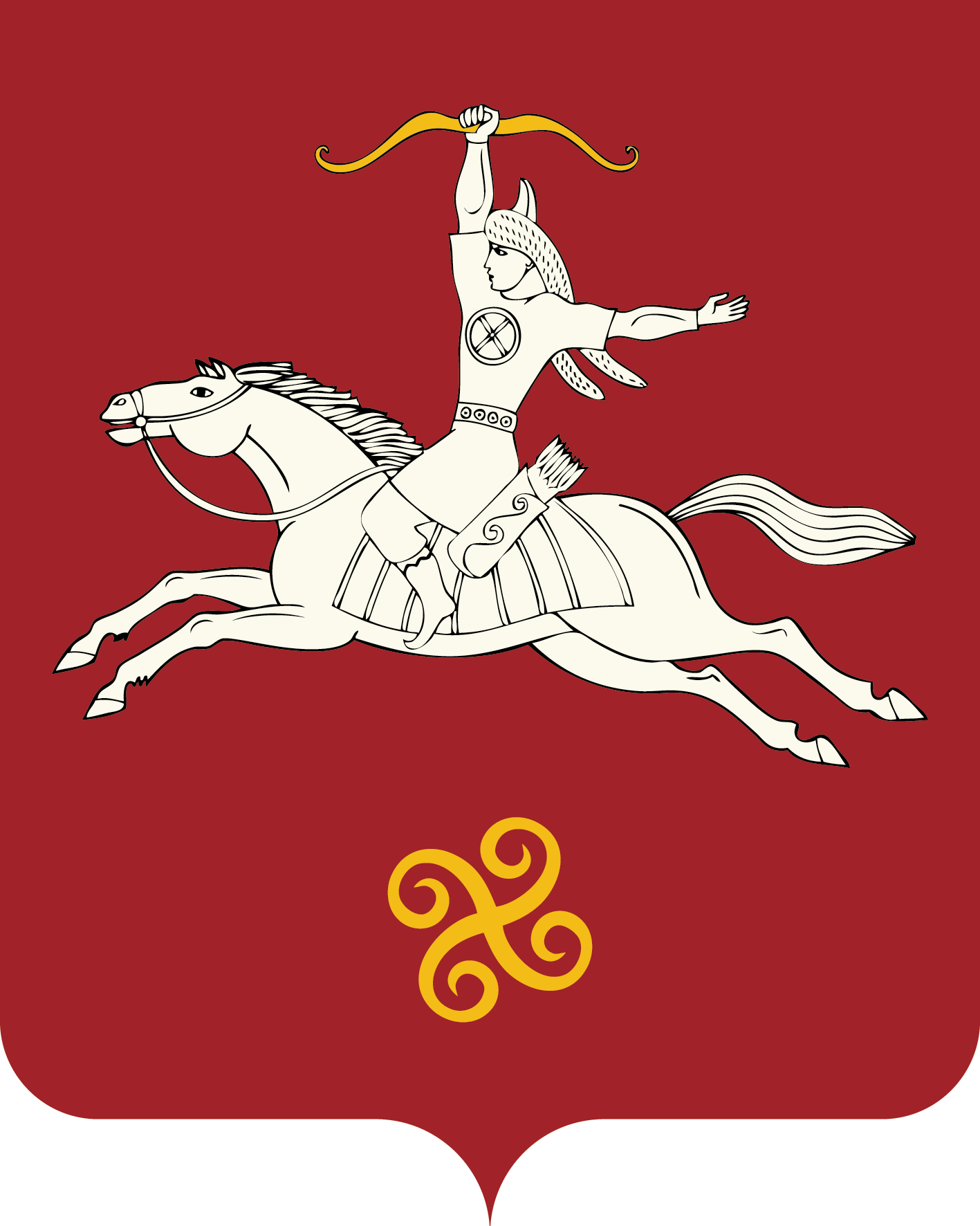 Республика  БашкортостанСовет  сельского поселенияЛагеревский сельсоветмуниципального  района         Салаватский район452497, Лагыр ауылы,Йәштәр урамы, 14 тел. (34777) 2-77-94, 2-77-31452497,с.Лагерево,ул.Молодежная, 14тел. (34777) 2-77-94, 2-77-31